DODATEK Č. 4KE SMLOUVĚ O DODÁVCE ELEKTŘINY Č: 211180004048ObchodníkNázev:innogy Energie, s.r.o.Sídlo / Adresa:IČ:Limuzská 3135/12, 108 00 Praha 10 - Strašnice49903209DIČ:CZ49903209Zapsán v Obchodním rejstříku:Městský soud v Praze, oddíl C, vložka 220583Licence na obchod s elektřinou č.: 141012631Bankovní spojení:Jehož zastupuje:xxxxxxxxČíslo účtu:xxxxxxxxxxxxxxIng. Dušan Jurečka, Senior Manager, SalesMartina Černá, Sales RepresentativeKontaktBezplatná linka: 800 100 144E-mail: prodej@innogy.czZákazníkNázev:Krušnohorská poliklinika s.r.o.Sídlo / Adresa:IČ:Žižkova 151, Litvínov, 436 0125030302DIČ:CZ25030302Zapsán v Obchodním rejstříku:Krajský soud v Ústí nad Labem, oddíl C, vložka 13301Bankovní spojení:Komerční banka, a.s.Číslo účtu:000019-9944680227/0100Jehož zastupuje:Ing. Petra Havlová, jednatelka(dále společně též „Smluvní strany“)uzavírají dnešního dne, měsíce a roku na základě úplného konsensu o všech níže uvedených skutečnostech v souladu se zák. č. 89/2012 Sb.,občanský zákoník, ve znění pozdějších předpisů a § 50 zákona č. 458/2000 Sb., energetický zákon, ve znění pozdějších předpisůtentoDodatek ke Smouvě o dodávce elektřiny (dále jen „Dodatek“)ČÁST A - Úvodní ujednání dodatkuObchodník konstatuje, že existují odlišné varianty smluvní dokumentace vꢀzávislosti na době uzavření smluvního vztahu a na typu odběrných míst,ke kterým se smlouva vztahuje. Jednotlivé varianty smluvní dokumentace jsou svým obsahem obdobné, liší se však strukturou a počtem příloh,rozdíly mohou být i vꢀoznačení smluvních ujednání.ČÁST B - Předmět dodatku123. Předmětem tohoto Dodatku je prodloužení platnosti a účinnosti Smlouvy o dodávce elektřiny č. 211180004048 (dále jen „Smlouvy“).. Smluvní strany se dohodly, že platnost a účinnost Smlouvy se prodlužuje do 31.12.2022.. Smluvní strany se dohodly, že způsob určení ceny a produkt se mění následovně:ODBĚRNÁ MÍSTA PŘIPOJENÁ Z NAPĚŤOVÉ HLADINY VN/VVNTarifCena za MWh bez daně z elektřiny a DPHVysoký tarif (pracovní dny od 8:00 do 20:00 hod)5 951 Kč3 849 KčNízký tarif (ostatní obchodní hodiny)Zákazník platí jednotkovou cenu za každou skutečně odebranou MWh ve sjednaném tarifu.Daň z elektřiny a DPH budou připočteny k jednotkové ceně v aktuálně platné výši. Zákazník je povinen zaplatit Obchodníkovi za službu distribučníDodatek NN - elektřina1/2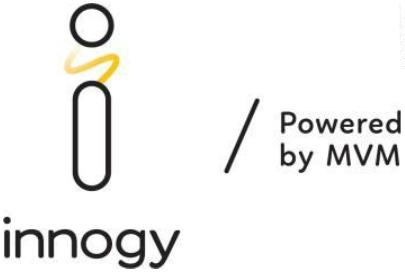 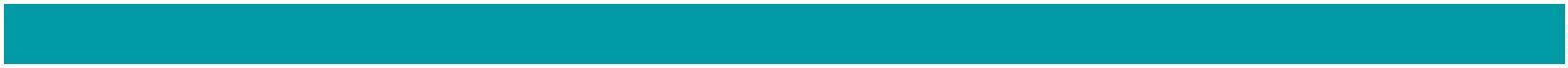 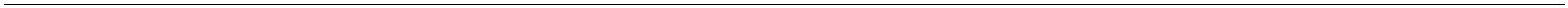 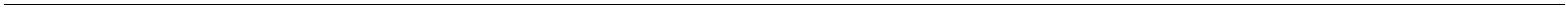 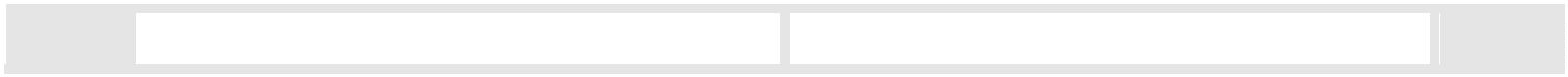 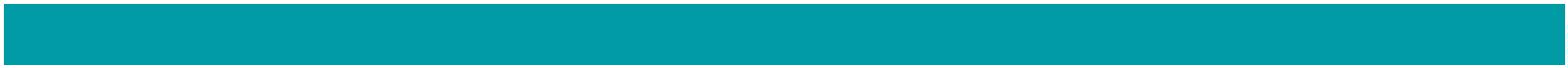 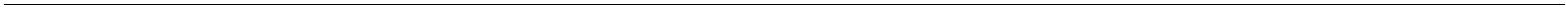 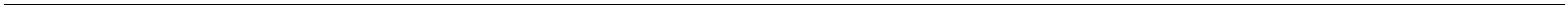 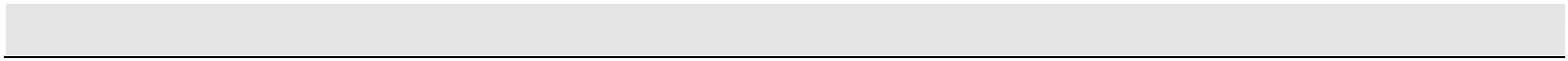 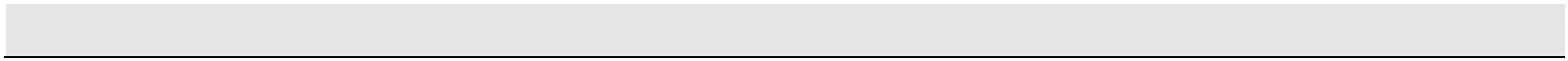 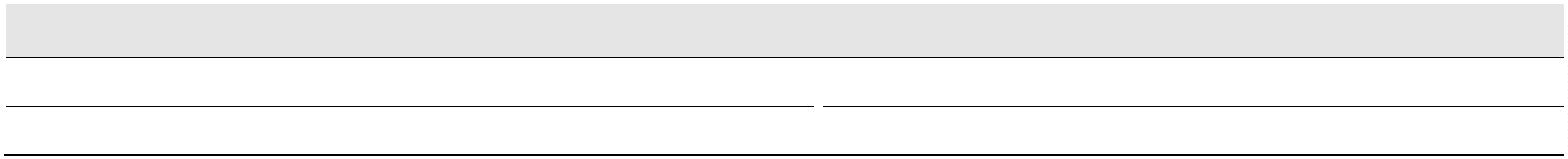 soustavy cenu ve struktuře a výši stanovené v platném cenovém rozhodnutí ERÚ.4. Smluvní strany se dohodly, že změna dle části B odst. 2 a 3 tohoto Dodatku se vztahuje na následující odběrná místa, přičemž pro vyloučenípochybností se konstatuje, že níže uvedený výčet odběrných míst je pro období platnosti a účinnosti Smlouvy úplný a je-li v rozporu se Smlouvounebo jejími přílohami, má přednost ujednání tohoto Dodatku.ODBĚRNÁ MÍSTA PŘIPOJENÁ Z NAPĚŤOVÉ HLADINY VN/VVNMěsíční a celkové množstvíRokMěsícVysoký tarif [MWh]22,10317,60815,0278,330Nízký tarif [MWh]24,929Celkem [MWh]47,03239,05936,61728,09431,82523,69718,08621,62626,58434,04240,61442,724222222222222022LedenÚnor02202202202202202202202202202202221,451BřezenDubenKvětenČervenČervenecSrpen21,59019,76412,8206,89119,00516,8064,24213,8446,71014,916Září8,77917,805Říjen12,78319,35420,15621,259ListopadProsinec21,26022,568Celkem154,803235,197390,000EANAdresa odběrného místaSpecifikace TMSpotřebaNÚ859182400407786953 436 01 Litvínov, Žižkova 151AVNPoznámky: TM=Typ měření; NÚ=Napěťová úroveňČÁST C – Ostatní ujednání dodatku12. Tento Dodatek je nedílnou součástí Smlouvy a její ostatní ujednání zůstávají beze změny.. Tento Dodatek nabývá platnosti dnem podpisu oběma Smluvními stranami a účinnosti dnem 01.01.2022 s tím, že pro výslovnou akceptaciDodatku je nezbytné, aby byl projev vůle druhé podepisující smluvní strany doručen první podepisující smluvní straně tak, aby obě smluvní stranyměly k dispozici oba jejich souhlasné projevy vůle.3. Dodatek je sepsán ve dvou stejnopisech, každý s platností originálu, z nichž jeden obdrží Obchodník a jeden Zákazník.Mladá Boleslav dneDneZa ObchodníkaZa ZákazníkaIng. Dušan JurečkaSenior Manager, SalesIng. Petra Havlová, jednatelkaJméno a příjmeníFunkceJméno a příjmeníFunkcePodpisPodpisMartina ČernáSales RepresentativeJméno a příjmeníFunkceJméno a příjmeníFunkcePodpisPodpisDodatek NN - elektřina2/2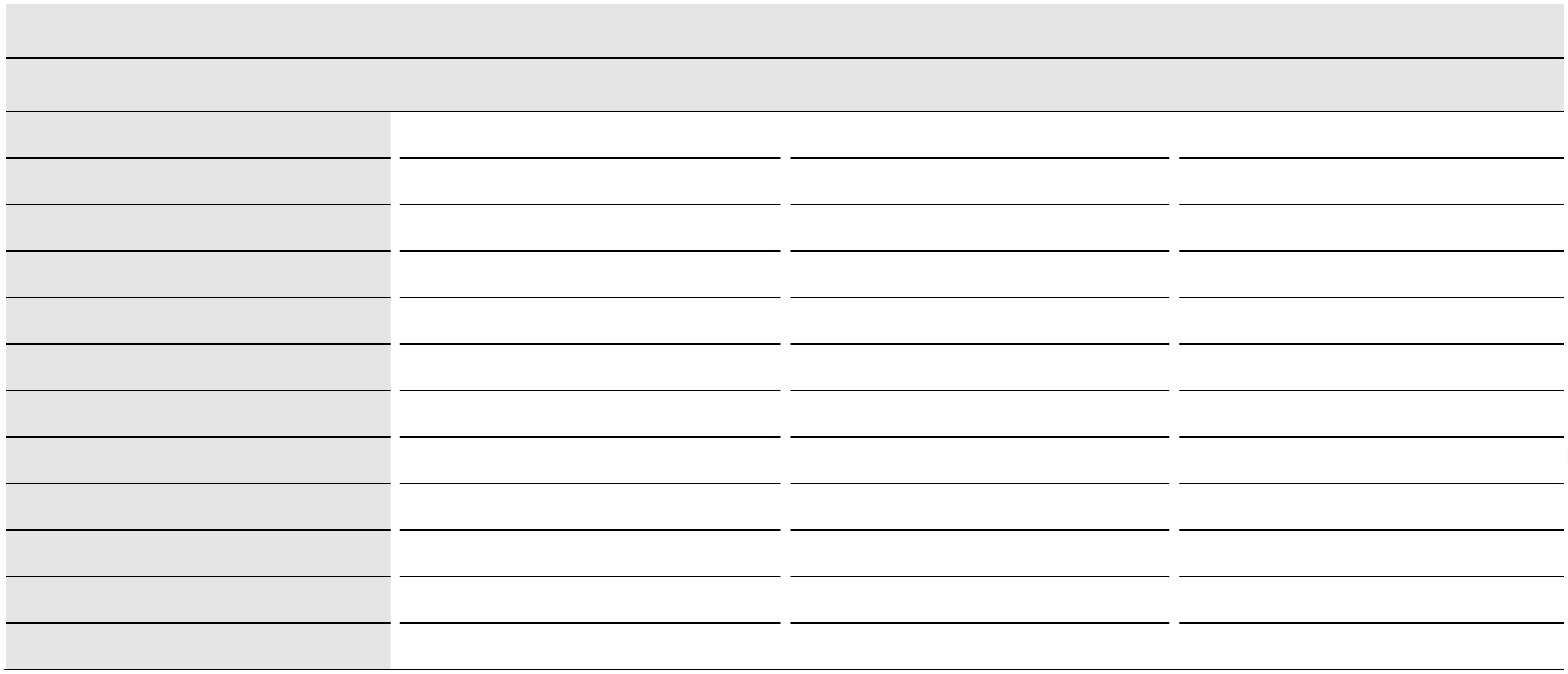 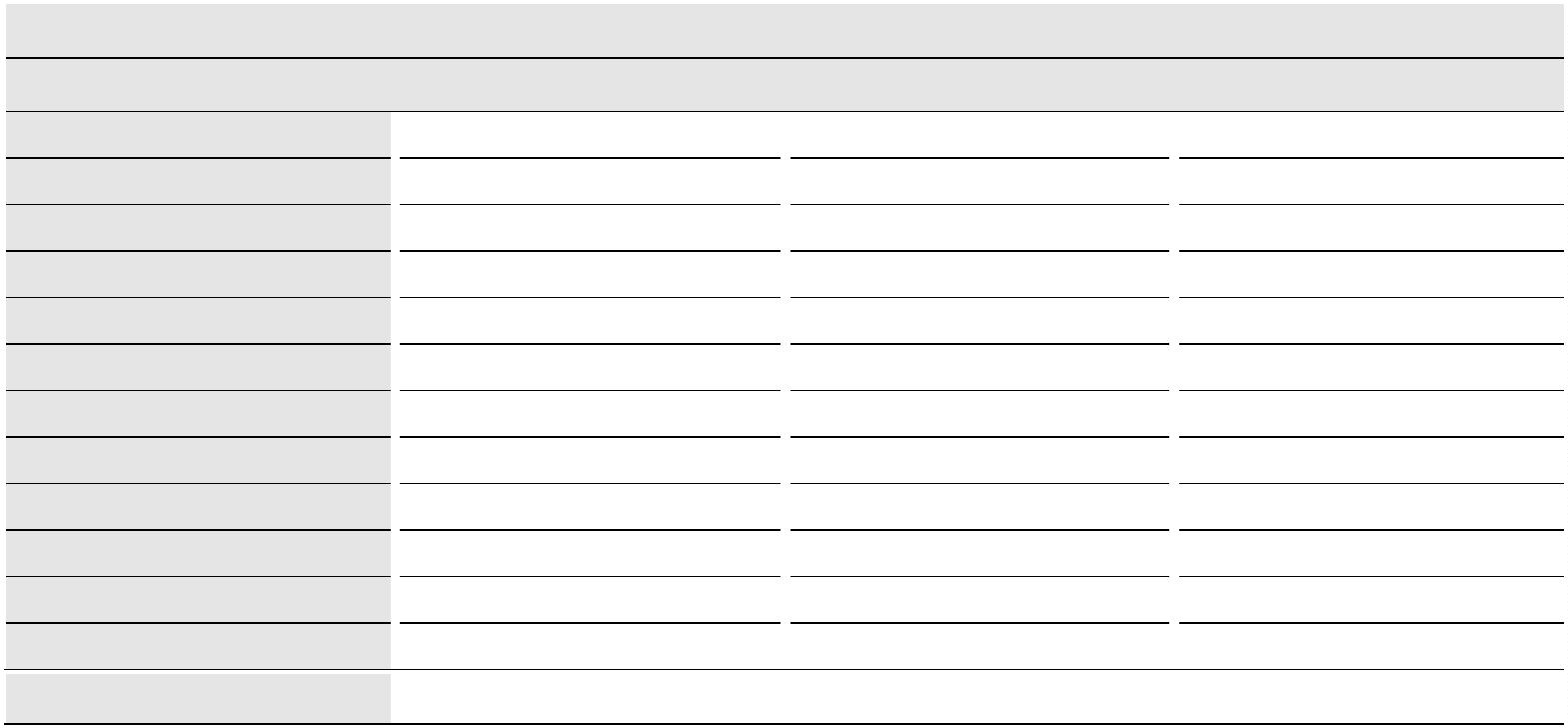 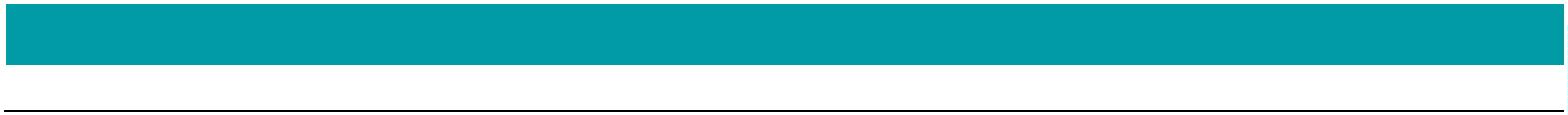 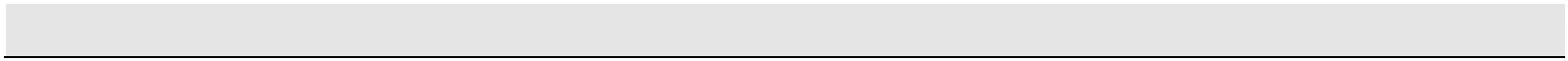 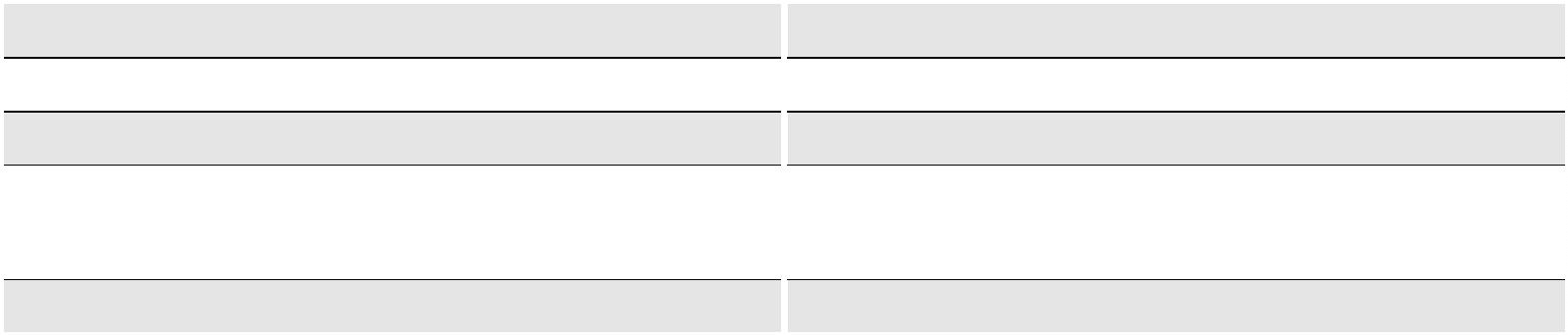 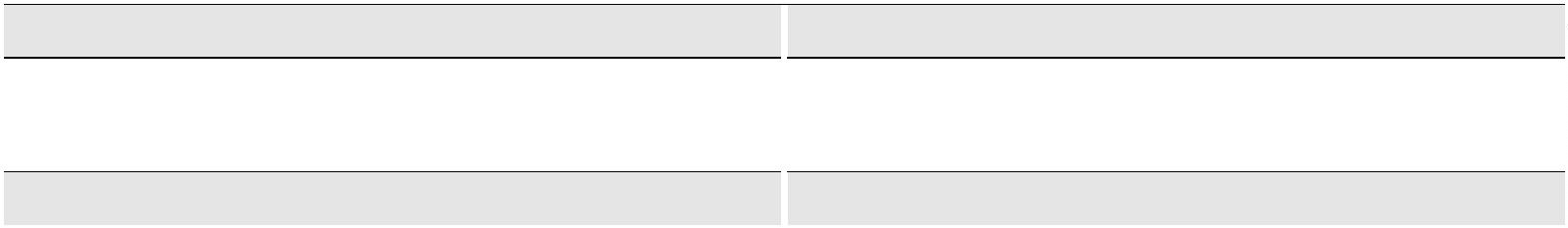 